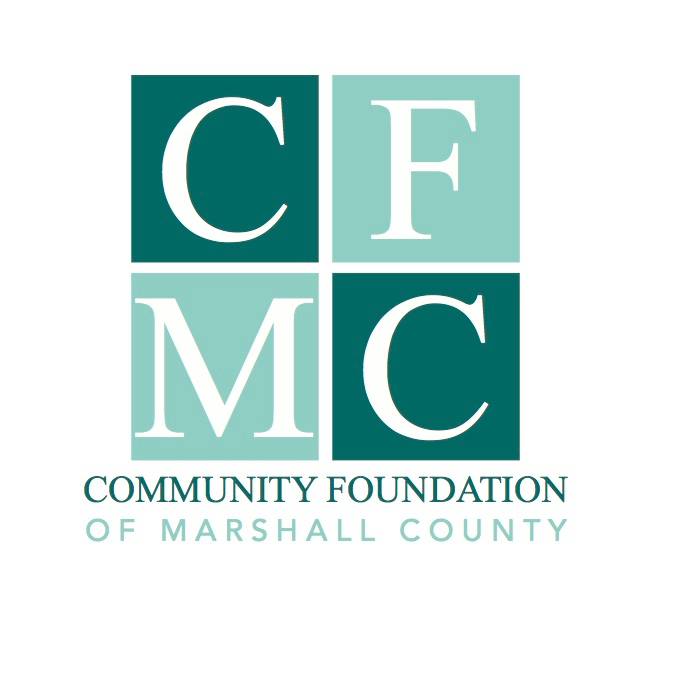 2023 Community Foundation of Marshall County Grant GuidelinesThe Community Foundation of Marshall County (CFMC) awards grants to nonprofit organizations serving Marshall County, and partners with individuals, families, and organizations to create permanent endowments.  The CFMC is an affiliate of the Community Foundation of Greater Des Moines and is therefore eligible to offer the Endow Iowa Tax Credit.2023 Area of Impact – Community Literacy:A strategic goal of CFMC is to grant at least 50% of grant making funds to an area of impact.  This year’s area of impact is Community Literacy.  In today’s world literacy goes beyond reading, writing and comprehension skills.  Literacy is essentially the ability to participate actively and meaningfully in society.  We believe programs and projects that increase the literacy of the citizens of Marshall County are essential in advancing Marshall County as a place to thrive.  Examples include: reading literacy, media literacy, financial literacy, digital literacy, recreational literacy, civic literacy, health literacy, cultural literacy, emotional/physical literacy and developmental literacy.Grant GuidelinesThe 2023 Community Foundation of Marshall County (CFMC) Grant is open through the letter of intent process.  All interested applicants start by submitting a letter of intent to the CFMC Board of Directors for review.  Grant application materials will be offered by invitation only to selected applicants.  Final submissions must include the completed application, along with a detailed project budget.  Funding decisions are made through a competitive application process.2023 Funding Available$95,000 is available for the 2023 grant cycle.EligibilityFunding is available to non-profit, I.R.S. 501(c)(3) tax-exempt organizations, 170(b) units of government organizations or charitable organizations without the above designations through a qualified fiscal sponsor.  Organizations must be in good standing with CFMC which includes completion of prior grant projects and submission of the related final report.Grant ConditionsThe letter of intent must be for a specific projectOne letter of intent may be submitted per organizationThe minimum grant award per project is $1,000 with the maximum not to exceed funding available Projects must be completed by December 31, 2023Grant Cycle TimelineWednesday, October 26, 2022 at 12:15 p.m.:  Informational Meeting via ZoomMonday, November 28, 2022:  Letter of Intent due by noonWednesday, December 21, 2022:  Applicants notified if they are invited to complete applicationFriday, January 27, 2023:  Grant applicants due by noonMarch 28, 2023:  Grant Award Ceremony *If you are unable to attend the informational session it is recommended that you contact Julie Hitchins, Executive Director, by phone at 758-3028 or email at director@cfmarshallco.org prior to submitting your letter of intent.Letter of IntentLetter of Intent should include grantee contact information:  individual responsible for answering questions, mailing address, email address and phone number and a narrative of the project including:*Project description*Who will benefit from the project*What difference will this project make to Marshall County*Total project cost, amount requested from this grant and other secured funding*If warranted, how the project fulfills one or more of the priorities listed belowLetter of Intent should be no more than two pages in length, using 12 point font, single spaced.  There should be no additional attachments.Projects given priority Projects that will align with the area of impact – community literacyProjects that positively impact the future of Marshall CountyTransformational and/or forward looking projectsProjects that require just one time fundingEvaluationLetters of Intent will be reviewed and evaluated for:Positive impact on advancing Marshall County as a place to thriveThe population that your project servesThe financial feasibility and support from other financial and human resourcesDemonstration of the need for this project (statistics, alignment with plans, etc.)A well-planned approach, committed leadership and the involvement of individuals with the skills necessary to carry out the projectUse of collaborative strategies to support efficiencies, increase effectiveness and build leadership for achieving broader impact without duplicationSubmission ProceduresLetters of Intent must be submitted electronically to the CFMC via email at director@cfmarshallco.org or before Monday, November 28, 2022 at NOON.You will receive a confirmation email acknowledging receipt of your letter of intent.  If you do not receive an email acknowledging receipt, you must follow up by calling the office at 641.758.3028 by November 29th at noon.Nondiscrimination PolicyThe Community Foundation of Marshall County does not discriminate on the basis of race, ethnicity, color, religion, gender, gender identity or expression, sexual orientation, disabilities, age, status as a veteran, national origin or any other protected class.  Organizations applying for Community Foundation of Marshall County Grants must hold similar standards in provision of services.Program Terms and Limitations CFMC will determine when the grant award is disbursed based on the project presented.  Grant funding must be for expenses incurred after the grant award date.Grant AwardsThe grant recipient may be asked to provide CFMC with photographs and narrative to publicize the project via social media, web site, press releases, etc.The grant recipient will be required to submit a final report on or before December 31, 2023.  For more information, please contact Julie Hitchins, Executive Director, by phone at 758-3028 or email at director@cfmarshallco.org